Оценочные материалы текущего контроля знаний и промежуточной аттестации по дисциплине «Дискретная математика»направление подготовки 09.03.03 «Прикладная информатика» профиль 01 «Прикладная информатика в экономике»УК – 2 Способен определять круг задач в рамках поставленной цели и выбирать оптимальные способы их решения, исходя из действующих правовых норм, имеющихся ресурсов и ограниченийОПК-1 Способен применять естественнонаучные и общеинженерные знания, методы математического анализа и моделирования, теоретического и экспериментального исследования в профессиональной деятельности1. Количество способов отправить двоих из пяти сотрудников компании в командировку равно (в качестве ответа введите целое число)Верный ответ: 102. Отрицанием высказывания a < b является: (укажите несколько верных вариантов ответа)1. a > b2. b > a3. b ≤ a4. a ≥ b3. Закон двойного отрицания можно записать в виде:1. ¬¬A = ¬A2. ¬¬A = A3. ¬¬A = 14. ¬¬A = 04. Для определения всех детей и внуков родоначальника генеалогического древа целесообразнее всего воспользоваться1. алгоритмом обхода графа в ширину2. алгоритмом обхода графа в глубину3. алгоритмом Дейкстры4. алгоритмом Прима5. На факультативное занятие по изучению английского языка ходит 15 студентов, а по изучению китайского – 8. Посещают оба занятия 5 студентов. Таким образом, всего ____ студентов изучают иностранные языки. (В качестве ответа введите одно целое число).Верный ответ: 186. Газ может поступать от производителя к получателю по нескольким альтернативным путям. Если пути и их пропускные способности представлены в виде графа (производитель – вершина 1, получатель – вершина 4), то максимально возможный объем перекачки газа равен (в качестве ответа введите целое число)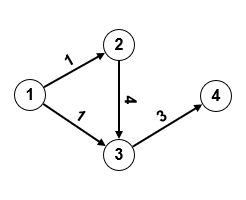 Верный ответ: 21. Объединением двух множеств A = { f, g, h } и B = { a, c, e } является множество:1. Ø2. { a, c, e, f, g, h }3. { f, g, h }4. { a, c, e }2. Закон спроса и предложения «Снижение цены на товар увеличивает спрос и уменьшает предложение» при следующих обозначениях: A – цена растет или не изменяется, B – спрос растет, C – предложение растет или не изменяется, можно выразить булевой формулой:1. A∨ (B→C)2. ¬A→(B∧¬C)3. ¬A∨ (B∨¬C)4. ¬A→(B∨¬C)3. Следующая таблица соответствует логической операции ____________.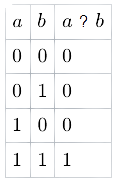 Верный ответ: конъюнкцияВерный ответ: конъюнкции4. Сопоставьте операции над множествами и соответствующие им диаграммы Эйлера-Венна.1. A∪B2. A\B3. A∩Bа)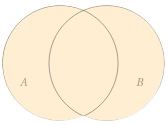 б)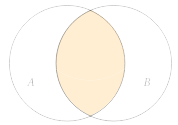 в)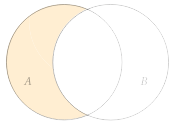 Верный ответ: 1 – а), 2 – в), 3 – б)5. Какое из обозначений соответствует операции «дизъюнкция»?а) a∧bб) a∨bв) a→bг) ā6. Для приведенного графа вершины v1 и v2 являются __________.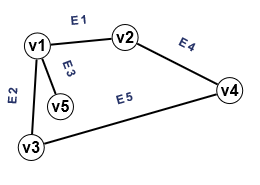 Верный ответ: смежнымиВерный ответ: смежные7. Для приведенного графа вершины v3 и v4 являются _____ ребру E5.Верный ответ: инцидентнымиВерный ответ: инцидентные8. Сопоставьте комбинаторные формулы и их названия.1.  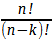 2. 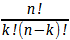 3. 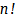 4. 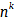 а) размещения с повторениямиб) размещения без повторенийв) сочетанияг) перестановкиВерный ответ: 1-б), 2-в), 3-г), 4-а)9. На рисунке изображен (укажите несколько верных вариантов ответа)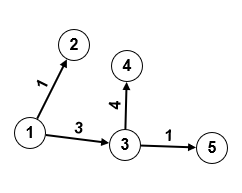 1. взвешенный граф2. неориентированный граф3. ориентированный граф4. дерево10. Символом → (стрелка вправо) обозначают операцию ___________.Верный ответ: импликации Верный ответ: импликация11. Заполните таблицу истинности для выражения x∨¬y (в ответ запишите числа через пробел, заполняющие пустые ячейки таблицы сверху вниз)Верный ответ: 1 0 1 112. Для выражения, заданного рекуррентным соотношением , при условии, что  и , значение   будет равно ____ (в качестве ответа введите одно целое число).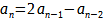 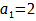 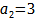 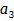 Верный ответ: 413. Матрица смежности для приведенного графа имеется следующий вид: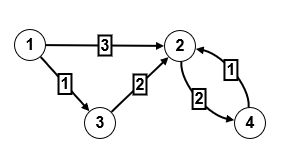 1. 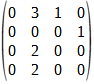 2. 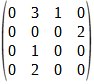 3. 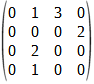 4.  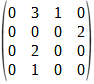 Верный ответ: 414. Порядок вершин при обходе приведенного графа в ширину, начиная с вершины 1, следующий: (в качестве ответа введите номера вершин через запятую без пробелов)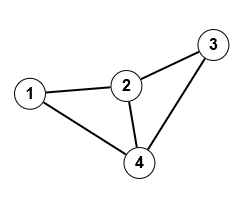 Верный ответ: 1,2,4,315. Деревья, в которых каждый узел имеет не более двух непосредственно следующих за ним узлов, называются _____________.Верный ответ: бинарнымиВерный ответ: бинарныеВерный ответ: двоичнымиВерный ответ: двоичные16. Пункты А и B связаны между собой дорогой протяженностью 4 км. Между пунктами B и C также существует дорога протяженностью 8 км. Кроме того, из пункта С можно проехать в пункты А и D по дорогам с односторонним движением протяженностью 1 км каждая.
Приведенному в описании дорожному графу соответствует матрица смежности:1.  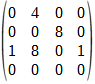 2. 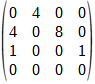 3. 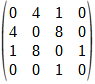 4. 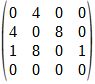 Верный ответ: 417. Остовное дерево графа – это его подграф, содержащий все вершины и являющийся ________.Верный ответ: деревом18. Бинарными логическими операциями являются: (укажите несколько вариантов ответа)1. отрицание2. дизъюнкция3. импликация4. конъюнкция19. Комбинации, составленные из данных n элементов по m элементов, которые отличаются либо самими элементами, либо порядком элементов, называются ___________:Верный ответ: размещениямиВерный ответ: размещения20. Установите соответствие между операциями над множествами и логическими операциями:1. дополнение2. объединение3. пересечение4. симметрическая разностьа) исключающее «ИЛИ» (сложение по модулю 2)б) конъюнкцияв) отрицаниег) дизъюнкцияВерный ответ: 1-в), 2-г), 3-б), 4-а)21. Дизъюнктивная нормальная форма, в которой в каждый конъюнкт каждая переменная xi из набора {x1, …., xn} входит ровно один раз, причем входит либо сама переменная, либо ее отрицание, называется _________ дизъюнктивной нормальной формой.Верный ответ: совершенной22. Сопоставьте аксиомы булевой алгебры и соответствующее им символьное написание:1. ассоциативность2. коммутативность3. дистрибутивность4. дополнительностьа) a∧¬a = 0б) a∧(b∨c) = (a∧b) ∨(a∧c)в) a∧(b∧c) = (a∧b)∧cг) a∧b = b∧aВерный ответ: 1-в), 2-г), 3-б), 4-а)23. На рисунке множества A и B представлены овалами, универсальное множество U – прямоугольником. Укажите соответствие между пронумерованными областями диаграммы и их математическими обозначениями.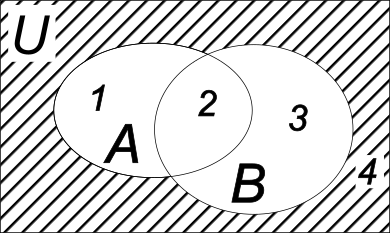 1. область 12. область 23. область 34. область 4а) B\Aб) A\Bв) U\( A∪B)г) A∩BВерный ответ: 1-б), 2-г), 3-а), 4-в)24. Из пункта A в пункт В можно попасть по четырем различным дорогам, а из пункта B в пункт C – по двум, таким образом существует ____ различных маршрутов из А в C (в качестве ответа введите одно целое число).Верный ответ: 8.